Kvadrat broja mjeri površinu nečega, a kub broja mjeri volumen.Simbol kojima označavamo površinu je = cm2.Simbol kojima označavamo volumen nečega = cm³. Ako bi željeli izračunati površinu kvadratnog oblika (npr. spavaću sobu), koristili bi formulu Ovdje ćemo umetnuti jedan razlomak 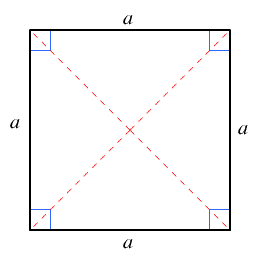 